The City School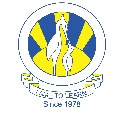 North Nazimabad Boys CampusSecond Monthly Test Session 2019 – 20Class – 9Time: 35 Minutes 	 	  	       	         History				 	Marks 25 Name: ___________________		          Sec: ______		Date: ______________Q1.	(a) Who was Robert Clive?									[4]	(b) Why did EIC become interested in the subcontinent? 				[7](c) Was religion the most important reason for the war of independence in 1857–58? Give reasons for your answer. 									[14]--------------------------------------------------------------------------------------------------------------------The City SchoolNorth Nazimabad Boys CampusSecond Monthly Test Session 2019 – 20Class – 9Time: 35 Minutes 	 	  	       	         History				 	Marks 25 Name: ___________________		          Sec: ______		Date: ______________Q1.	(a) Who was Robert Clive?									[4]	(b) Why did EIC become interested in the subcontinent? 				[7](c) Was religion the most important reason for the war of independence in 1857–58? Give reasons for your answer. 									[14]--------------------------------------------------------------------------------------------------------------------The City SchoolNorth Nazimabad Boys CampusSecond Monthly Test Session 2019 – 20Class – 9Time: 35 Minutes 	 	  	       	         History				 	Marks 25 Name: ___________________		          Sec: ______		Date: ______________Q1.	(a) Who was Robert Clive?									[4]	(b) Why did EIC become interested in the subcontinent? 				[7](c) Was religion the most important reason for the war of independence in 1857–58? Give reasons for your answer. 									[14]